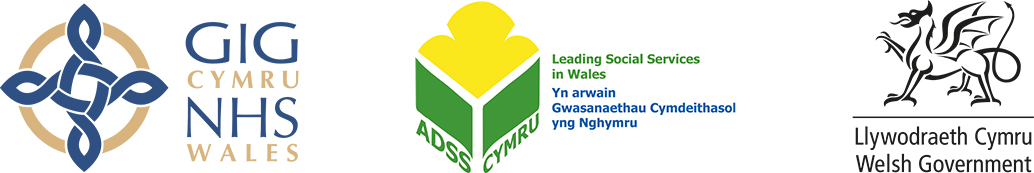 DEPRIVATION OF LIBERTY SAFEGUARDS FORM 4MENTAL HEALTH and ELIGIBILITY ASSESSMENTSDEPRIVATION OF LIBERTY SAFEGUARDS FORM 4MENTAL HEALTH and ELIGIBILITY ASSESSMENTSDEPRIVATION OF LIBERTY SAFEGUARDS FORM 4MENTAL HEALTH and ELIGIBILITY ASSESSMENTSDEPRIVATION OF LIBERTY SAFEGUARDS FORM 4MENTAL HEALTH and ELIGIBILITY ASSESSMENTSDEPRIVATION OF LIBERTY SAFEGUARDS FORM 4MENTAL HEALTH and ELIGIBILITY ASSESSMENTSThis combined form contains 2 separate assessments.  Should the requirements of any assessment not be met, the remaining assessments need not be completed unless they have been specifically commissioned by the Supervisory Body.This combined form contains 2 separate assessments.  Should the requirements of any assessment not be met, the remaining assessments need not be completed unless they have been specifically commissioned by the Supervisory Body.This combined form contains 2 separate assessments.  Should the requirements of any assessment not be met, the remaining assessments need not be completed unless they have been specifically commissioned by the Supervisory Body.This combined form contains 2 separate assessments.  Should the requirements of any assessment not be met, the remaining assessments need not be completed unless they have been specifically commissioned by the Supervisory Body.This combined form contains 2 separate assessments.  Should the requirements of any assessment not be met, the remaining assessments need not be completed unless they have been specifically commissioned by the Supervisory Body.Please indicate which assessments have been completedPlease indicate which assessments have been completedPlease indicate which assessments have been completedPlease indicate which assessments have been completedPlease indicate which assessments have been completedMental HealthEligibilityEligibilityThis form is being completed in relation to a request for a standard authorisation.This form is being completed in relation to a request for a standard authorisation.This form is being completed in relation to a request for a standard authorisation.This form is being completed in relation to a request for a standard authorisation.This form is being completed in relation to a review of an existing Standard Authorisation under Part 8 of Schedule A1 to the Mental Capacity Act 2005.This form is being completed in relation to a review of an existing Standard Authorisation under Part 8 of Schedule A1 to the Mental Capacity Act 2005.This form is being completed in relation to a review of an existing Standard Authorisation under Part 8 of Schedule A1 to the Mental Capacity Act 2005.This form is being completed in relation to a review of an existing Standard Authorisation under Part 8 of Schedule A1 to the Mental Capacity Act 2005.Full name of the person being deprived of their libertyFull name of the person being deprived of their libertyFull name of the person being deprived of their libertyDate of birth(or estimated age if unknown)Date of birth(or estimated age if unknown)Date of birth(or estimated age if unknown)Person to contact and details of the Managing AuthorityPerson to contact and details of the Managing AuthorityPerson to contact and details of the Managing AuthorityPerson to contact and details of the Managing AuthorityPerson to contact and details of the Managing AuthorityNameNameNameAddress (including ward if appropriate) Address (including ward if appropriate) Address (including ward if appropriate) TelephoneTelephoneTelephoneEmailEmailEmailUsual address of the person liable to be deprived of liberty (if different to above)Usual address of the person liable to be deprived of liberty (if different to above)Usual address of the person liable to be deprived of liberty (if different to above)Telephone numberTelephone numberTelephone numberName and address of the Supervisory Bosy where this form is being sentName and address of the Supervisory Bosy where this form is being sentName and address of the Supervisory Bosy where this form is being sentMENTAL HEALTH ASSESSMENTMENTAL HEALTH ASSESSMENTMENTAL HEALTH ASSESSMENTIn carrying out this assessment, I have taken into account any information given to me, and any submissions made by any of the following:The relevant person’s representativeAny IMCA instructed for the person in relation to their deprivation of libertyI have consulted the Best Interests Assessor for any relevant information about possible objections to treatment, including whether any donee or Deputy has made a valid decision to consent to any mental health treatment.  In carrying out this assessment, I have taken into account any information given to me, and any submissions made by any of the following:The relevant person’s representativeAny IMCA instructed for the person in relation to their deprivation of libertyI have consulted the Best Interests Assessor for any relevant information about possible objections to treatment, including whether any donee or Deputy has made a valid decision to consent to any mental health treatment.  In carrying out this assessment, I have taken into account any information given to me, and any submissions made by any of the following:The relevant person’s representativeAny IMCA instructed for the person in relation to their deprivation of libertyI have consulted the Best Interests Assessor for any relevant information about possible objections to treatment, including whether any donee or Deputy has made a valid decision to consent to any mental health treatment.  Place a cross in EITHER box below (to be completed by a S.12 doctor under the Mental Health Act 1983, or a doctor who the Supervisory Body consider to have relevant experience in the diagnosis or  treatment of a medical disorder)Place a cross in EITHER box below (to be completed by a S.12 doctor under the Mental Health Act 1983, or a doctor who the Supervisory Body consider to have relevant experience in the diagnosis or  treatment of a medical disorder)Place a cross in EITHER box below (to be completed by a S.12 doctor under the Mental Health Act 1983, or a doctor who the Supervisory Body consider to have relevant experience in the diagnosis or  treatment of a medical disorder)In my opinion the person IS NOT suffering from a mental disorder within the meaning of the Mental Health Act 1983 (disregarding any exclusion for persons with learning disability).Provide a rationale for your opinion, including details of their symptoms, diagnosis and behaviourIn my opinion the person IS NOT suffering from a mental disorder within the meaning of the Mental Health Act 1983 (disregarding any exclusion for persons with learning disability).Provide a rationale for your opinion, including details of their symptoms, diagnosis and behaviourIn my opinion the person IS suffering from a mental disorder within the meaning of the Mental Health Act 1983 (disregarding any exclusion for persons with learning disability).Provide a rationale for your opinion, including details of their symptoms, diagnosis and behaviourIn my opinion, the person’s mental health and wellbeing is likely to be affected by being deprived of liberty in the following ways:In my opinion, the person’s mental health and wellbeing is likely to be affected by being deprived of liberty in the following ways:In my opinion, the person’s mental health and wellbeing is likely to be affected by being deprived of liberty in the following ways:ELIGIBILITY ASSESSMENTELIGIBILITY ASSESSMENTELIGIBILITY ASSESSMENTELIGIBILITY ASSESSMENTELIGIBILITY ASSESSMENTELIGIBILITY ASSESSMENTELIGIBILITY ASSESSMENTAnswer ALL of the following questions Yes or No, by placing a cross in the relevant box.Answer ALL of the following questions Yes or No, by placing a cross in the relevant box.Answer ALL of the following questions Yes or No, by placing a cross in the relevant box.Answer ALL of the following questions Yes or No, by placing a cross in the relevant box.Answer ALL of the following questions Yes or No, by placing a cross in the relevant box.Answer ALL of the following questions Yes or No, by placing a cross in the relevant box.Answer ALL of the following questions Yes or No, by placing a cross in the relevant box.The person is detained under section 2, 3, 4, 35-38, 44, 45A, 47, 48 or 51 of the Mental Health Act 1983).The person is detained under section 2, 3, 4, 35-38, 44, 45A, 47, 48 or 51 of the Mental Health Act 1983).The person is detained under section 2, 3, 4, 35-38, 44, 45A, 47, 48 or 51 of the Mental Health Act 1983).The person is detained under section 2, 3, 4, 35-38, 44, 45A, 47, 48 or 51 of the Mental Health Act 1983).The person is detained under section 2, 3, 4, 35-38, 44, 45A, 47, 48 or 51 of the Mental Health Act 1983).YesThe person is detained under section 2, 3, 4, 35-38, 44, 45A, 47, 48 or 51 of the Mental Health Act 1983).The person is detained under section 2, 3, 4, 35-38, 44, 45A, 47, 48 or 51 of the Mental Health Act 1983).The person is detained under section 2, 3, 4, 35-38, 44, 45A, 47, 48 or 51 of the Mental Health Act 1983).The person is detained under section 2, 3, 4, 35-38, 44, 45A, 47, 48 or 51 of the Mental Health Act 1983).The person is detained under section 2, 3, 4, 35-38, 44, 45A, 47, 48 or 51 of the Mental Health Act 1983).NoThe person is subject to s17 leave or conditional discharge, or Community Treatment Order, or Guardianship, and a Standard Authorisation would be incompatible with a Mental Health Act requirement (i.e. as to residence)The person is subject to s17 leave or conditional discharge, or Community Treatment Order, or Guardianship, and a Standard Authorisation would be incompatible with a Mental Health Act requirement (i.e. as to residence)The person is subject to s17 leave or conditional discharge, or Community Treatment Order, or Guardianship, and a Standard Authorisation would be incompatible with a Mental Health Act requirement (i.e. as to residence)The person is subject to s17 leave or conditional discharge, or Community Treatment Order, or Guardianship, and a Standard Authorisation would be incompatible with a Mental Health Act requirement (i.e. as to residence)The person is subject to s17 leave or conditional discharge, or Community Treatment Order, or Guardianship, and a Standard Authorisation would be incompatible with a Mental Health Act requirement (i.e. as to residence)YesThe person is subject to s17 leave or conditional discharge, or Community Treatment Order, or Guardianship, and a Standard Authorisation would be incompatible with a Mental Health Act requirement (i.e. as to residence)The person is subject to s17 leave or conditional discharge, or Community Treatment Order, or Guardianship, and a Standard Authorisation would be incompatible with a Mental Health Act requirement (i.e. as to residence)The person is subject to s17 leave or conditional discharge, or Community Treatment Order, or Guardianship, and a Standard Authorisation would be incompatible with a Mental Health Act requirement (i.e. as to residence)The person is subject to s17 leave or conditional discharge, or Community Treatment Order, or Guardianship, and a Standard Authorisation would be incompatible with a Mental Health Act requirement (i.e. as to residence)The person is subject to s17 leave or conditional discharge, or Community Treatment Order, or Guardianship, and a Standard Authorisation would be incompatible with a Mental Health Act requirement (i.e. as to residence)NoIf you have answered “Yes” to either of the above, the person is ineligible for DoLS.Please give reasons/explanation for your answer:If you have answered “Yes” to either of the above, the person is ineligible for DoLS.Please give reasons/explanation for your answer:If you have answered “Yes” to either of the above, the person is ineligible for DoLS.Please give reasons/explanation for your answer:If you have answered “Yes” to either of the above, the person is ineligible for DoLS.Please give reasons/explanation for your answer:If you have answered “Yes” to either of the above, the person is ineligible for DoLS.Please give reasons/explanation for your answer:If you have answered “Yes” to either of the above, the person is ineligible for DoLS.Please give reasons/explanation for your answer:If you have answered “Yes” to either of the above, the person is ineligible for DoLS.Please give reasons/explanation for your answer:Hospital Cases Only  Hospital Cases Only  Hospital Cases Only  Hospital Cases Only  Hospital Cases Only  Hospital Cases Only  Hospital Cases Only  The purpose of detention is to receive medical treatment for mental disorderThe purpose of detention is to receive medical treatment for mental disorderThe purpose of detention is to receive medical treatment for mental disorderThe purpose of detention is to receive medical treatment for mental disorderThe purpose of detention is to receive medical treatment for mental disorderYesThe purpose of detention is to receive medical treatment for mental disorderThe purpose of detention is to receive medical treatment for mental disorderThe purpose of detention is to receive medical treatment for mental disorderThe purpose of detention is to receive medical treatment for mental disorderThe purpose of detention is to receive medical treatment for mental disorderNoIn my opinion this person could be detained under the Mental Health Act (on the assumption that the person cannot be assessed and treated under the Mental Capacity Act 2005)Please explain further:In my opinion this person could be detained under the Mental Health Act (on the assumption that the person cannot be assessed and treated under the Mental Capacity Act 2005)Please explain further:In my opinion this person could be detained under the Mental Health Act (on the assumption that the person cannot be assessed and treated under the Mental Capacity Act 2005)Please explain further:In my opinion this person could be detained under the Mental Health Act (on the assumption that the person cannot be assessed and treated under the Mental Capacity Act 2005)Please explain further:In my opinion this person could be detained under the Mental Health Act (on the assumption that the person cannot be assessed and treated under the Mental Capacity Act 2005)Please explain further:YesIn my opinion this person could be detained under the Mental Health Act (on the assumption that the person cannot be assessed and treated under the Mental Capacity Act 2005)Please explain further:In my opinion this person could be detained under the Mental Health Act (on the assumption that the person cannot be assessed and treated under the Mental Capacity Act 2005)Please explain further:In my opinion this person could be detained under the Mental Health Act (on the assumption that the person cannot be assessed and treated under the Mental Capacity Act 2005)Please explain further:In my opinion this person could be detained under the Mental Health Act (on the assumption that the person cannot be assessed and treated under the Mental Capacity Act 2005)Please explain further:In my opinion this person could be detained under the Mental Health Act (on the assumption that the person cannot be assessed and treated under the Mental Capacity Act 2005)Please explain further:NoIf the answer to both of the above statements is YES please consider the next two statementsIf either of the below are ticked the person is ineligible for DoLSIf the answer to both of the above statements is YES please consider the next two statementsIf either of the below are ticked the person is ineligible for DoLSIf the answer to both of the above statements is YES please consider the next two statementsIf either of the below are ticked the person is ineligible for DoLSIf the answer to both of the above statements is YES please consider the next two statementsIf either of the below are ticked the person is ineligible for DoLSIf the answer to both of the above statements is YES please consider the next two statementsIf either of the below are ticked the person is ineligible for DoLSIf the answer to both of the above statements is YES please consider the next two statementsIf either of the below are ticked the person is ineligible for DoLSIf the answer to both of the above statements is YES please consider the next two statementsIf either of the below are ticked the person is ineligible for DoLSThe person objects, or would object if able to do so, to some or all of the medical treatment for a mental disorderPlease explain further:The person objects, or would object if able to do so, to some or all of the medical treatment for a mental disorderPlease explain further:The person objects, or would object if able to do so, to some or all of the medical treatment for a mental disorderPlease explain further:The person objects, or would object if able to do so, to some or all of the medical treatment for a mental disorderPlease explain further:The person objects, or would object if able to do so, to some or all of the medical treatment for a mental disorderPlease explain further:YesIs the deprivation of liberty safeguards the least restrictive way of best achieving the proposed care and treatment?Describe the least restrictive way of best achieving the proposed care and treatment:Is the deprivation of liberty safeguards the least restrictive way of best achieving the proposed care and treatment?Describe the least restrictive way of best achieving the proposed care and treatment:Is the deprivation of liberty safeguards the least restrictive way of best achieving the proposed care and treatment?Describe the least restrictive way of best achieving the proposed care and treatment:Is the deprivation of liberty safeguards the least restrictive way of best achieving the proposed care and treatment?Describe the least restrictive way of best achieving the proposed care and treatment:Is the deprivation of liberty safeguards the least restrictive way of best achieving the proposed care and treatment?Describe the least restrictive way of best achieving the proposed care and treatment:NoCONFIRMATION OF REQUEST FOR MENTAL HEALTH ACT ASSESSMENTCONFIRMATION OF REQUEST FOR MENTAL HEALTH ACT ASSESSMENTCONFIRMATION OF REQUEST FOR MENTAL HEALTH ACT ASSESSMENTCONFIRMATION OF REQUEST FOR MENTAL HEALTH ACT ASSESSMENTCONFIRMATION OF REQUEST FOR MENTAL HEALTH ACT ASSESSMENTCONFIRMATION OF REQUEST FOR MENTAL HEALTH ACT ASSESSMENTCONFIRMATION OF REQUEST FOR MENTAL HEALTH ACT ASSESSMENTDate and Time of request for Mental Health Act AssessmentDate and Time of request for Mental Health Act AssessmentDate and Time of request for Mental Health Act AssessmentName of Person to which the request was madeName of Person to which the request was madeName of Person to which the request was madePLEASE NOW SIGN AND DATE THIS FORM (signed on behalf of the Supervisory Body)PLEASE NOW SIGN AND DATE THIS FORM (signed on behalf of the Supervisory Body)PLEASE NOW SIGN AND DATE THIS FORM (signed on behalf of the Supervisory Body)PLEASE NOW SIGN AND DATE THIS FORM (signed on behalf of the Supervisory Body)PLEASE NOW SIGN AND DATE THIS FORM (signed on behalf of the Supervisory Body)PLEASE NOW SIGN AND DATE THIS FORM (signed on behalf of the Supervisory Body)PLEASE NOW SIGN AND DATE THIS FORM (signed on behalf of the Supervisory Body)SignedDateDatePrint NameTimeTime In order to safeguard their rights please request that the person is assessed under the Mental Health Act and confirm this below: In order to safeguard their rights please request that the person is assessed under the Mental Health Act and confirm this below: In order to safeguard their rights please request that the person is assessed under the Mental Health Act and confirm this below: In order to safeguard their rights please request that the person is assessed under the Mental Health Act and confirm this below: In order to safeguard their rights please request that the person is assessed under the Mental Health Act and confirm this below: In order to safeguard their rights please request that the person is assessed under the Mental Health Act and confirm this below: In order to safeguard their rights please request that the person is assessed under the Mental Health Act and confirm this below: